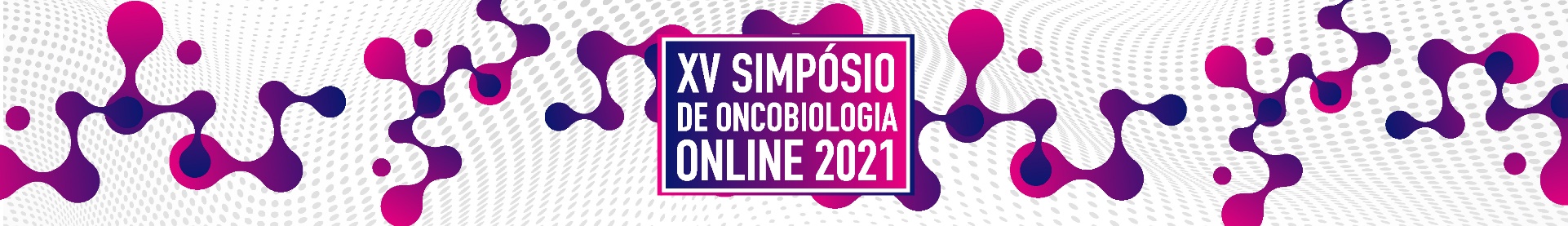 MODELO DE RESUMO: TÍTULO COM LETRAS MAIÚSCULASOncobiologia, Programa1,2; Oncobiologia, Simpósio1,2, Monteiro, Robson21Fundação do Câncer, RJ; 2Instituto de Bioquímica Médica Leopoldo de Meis, IBqM/UFRJ, RJ, Brazil.INTRODUCTION AND OBJECTIVES: O título do trabalho deverá ser escrito em letra maiúscula, em negrito e alinhamento centralizado. Abaixo do título deverá estar escrito os nomes dos autores do trabalho, o responsável pela submissão do trabalho será o apresentador e o seu nome deverá estar sublinhado como mostrado acima, este também ficará responsável por quaisquer alterações necessárias. Os nomes deverão estar seguindo a seguinte ordem: Sobrenome, Nome, com alinhamento centralizado. Na sequência deverá ser descrita a filiação dos autores com alinhamento centralizado. A filiação deverá seguir a ordem nome do Departamento, Serviço ou Instituto, Instituição, Estado e País. Sendo que se o trabalho tiver sido realizado por coladores e instituições do mesmo país, essa informação só precisa aparecer no final da última instituição mencionada (exemplo acima).  MATERIAL AND METHODS: A identificação do autor com sua filiação deverá ser feita utilizando números sobrescritos. RESULTS AND CONCLUSION: O Resumo deve conter no máximo 3000 caracteres com espaço, em letra Ariel, tamanho 12 e alinhamento justificado. Além disso, o resumo deverá ser escrito obrigatoriamente em INGLÊS e estruturado no seguinte formato: INTRODUCTION AND OBJECTIVE; MATERIAL AND METHOD; RESULTS AND CONCLUSION. Cada autor só poderá ser apresentador de um único trabalho. Mais de uma submissão pelo mesmo apresentador, um dos trabalhos será cancelado.Keywords: Resumo, Apresentador, Inglês.Supported by: Fundação do Câncer, FAPERJ, CNPq and CAPESObs: Este é apenas um modelo. O resumo a ser submetido para o simpósio deverá ser escrito obrigatoriamente em INGLÊS, caso isso não ocorra, o mesmo, será desconsiderado pela comissão.